El siguiente es el documento presentado por el Magistrado Ponente que sirvió de base para proferir la providencia dentro del presente proceso.  El contenido total y fiel de la decisión debe ser verificado en la respectiva Secretaría.TEMAS:	DEBIDO PROCESO / TUTELA CONTRA DECISIÓN JUDICIAL / REQUISITOS DE PROCEDIBILIDAD / DEFECTO SUSTANTIVO O MATERIAL / CASO: EL AUTO QUE RECHAZA LA DEMANDA DE ACCIÓN POPULAR NO ES APELABLE / POR LO TANTO, ESA DECISIÓN NO TIPIFICA EL DEFECTO MENCIONADO.Desde la sentencia C-543 de 1992, que examinó en constitucionalidad, los artículos 11, 12 y 40 del Decreto 2591 de 1991, declarados ajustados a la Carta, inicia la línea jurisprudencial en torno a la tutela contra providencias judiciales, que ha evolucionado hasta una re-definición dogmática entre 2003 y 2005, básicamente sustituyó la expresión “vías de hecho” por la de “causales genéricas de procedibilidad” y ensanchó las causales especiales, pasando de cuatro (4) a ocho (8). (…)Los requisitos generales de procedibilidad, explicados en amplitud en la sentencia C-590 de 2005 y reiterados en la consolidada línea jurisprudencial de la CC son: (i) Que el asunto sea de relevancia constitucional; (ii) Que se hayan agotado los medios ordinarios y extraordinarios de defensa judicial al alcance del afectado; (iii) Que se cumpla con el requisito de inmediatez; (iv) Que la irregularidad procesal tenga un efecto directo y determinante sobre la decisión atacada; (v) Que el actor identifique los hechos generadores de la vulneración y que; (vi) De ser posible, los hubiere alegado en el proceso judicial en las oportunidades debidas; (vii) Que no se trate de tutela contra tutela.De otra parte,  como  requisitos  o  causales  especiales  de procedibilidad, se han definido los siguientes: (i) Defecto orgánico, (ii) Defecto procedimental absoluto, (iii) Defecto fáctico, (iv) Error inducido, (v) Decisión sin motivación, (vi) Defecto material o sustantivo; (vii) Desconocimiento del precedente; y, por último, (viii) violación directa de la Carta. (…)… el alto Tribunal Constitucional, señaló:“Como ya fue planteado por la Sala, para que una providencia pueda ser acusada de tener un defecto sustantivo, es necesario que el funcionario judicial aplique una norma inexistente o absolutamente impertinente o profiera una decisión que carece de fundamento jurídico; aplique una norma abiertamente inconstitucional, o interprete en forma contraevidente, irrazonable o desproporcionada la norma aplicable.  “Así las cosas, constituye un defecto material o sustantivo la decisión judicial que se funda en una interpretación indebida de una disposición legal”. (…)La jueza de conocimiento con proveído del 12-03-2019 negó la alzada en contra del auto que rechazó la acción popular, fue recurrido en reposición por el actor, pero lo mantuvo incólume con decisión del 21-03-2019, en la que arguyó, con apoyo en precedente de la Corporación y de la CSJ, que la Ley 472 solo autoriza la apelación frente a la sentencia de primera instancia y al auto que decrete medidas cautelares… Para la Sala no luce arbitraria ni antojadiza la decisión cuestionada, porque se fundó en la normativa contenida en la Ley especial para ese tipo de asuntos. En efecto, así lo estipulan los artículos 26 y 37, Ley 472.
REPUBLICA DE COLOMBIA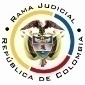 RAMA JUDICIAL DEL PODER PÚBLICOTRIBUNAL SUPERIOR DEL DISTRITO JUDICIALSALA DE DECISIÓN CIVIL –FAMILIA – DISTRITO DE PEREIRA	DEPARTAMENTO DE RISARALDA	Asunto			: Sentencia de tutela en primera instanciaAccionante			: Javier Elías Arias IdárragaAccionado (s)		: Juzgado Civil del Circuito de Santa Rosa de Cabal y otro		Vinculado (s)			: Defensoría del Pueblo, Regional Risaralda	  Radicación			: 66001-22-13-000-2019-00306-00Temas			: Inexistencia de vulneración Magistrado Ponente		: Duberney Grisales HerreraActa número			: 149 de 12-04-2019Pereira, R., doce (12) de abril de dos mil diecinueve (2019).EL ASUNTO POR DECIDIREl amparo constitucional de la referencia, adelantadas las debidas actuaciones con el trámite preferente y sumario, sin que se evidencien causales de nulidad que lo invaliden.LA SÍNTESIS FÁCTICA Expresó el actor que en el asunto popular No.2016-00246-00 el juzgado se niega a conceder la alzada contra el auto de rechazo, pese a que es un asunto de doble instancia y está contemplada en el CGP. También refirió que el Procurador Delegado no intervino en esa acción (Folios 1, este cuaderno).LOS DERECHOS INVOCADOSEl actor considera que se vulnera el debido proceso (Folio 1, este cuaderno).LA PETICIÓN DE PROTECCIÓNSe pretende que se ordene al accionado: (i) Conceder el recurso; e, (ii) Indicar en cuál literal del artículo 18, Ley 472, está contemplado en requisito que tuvo en cuenta para rechazar la acción popular; y, al Procurador Judicial: (i) Pronunciarse sobre la súplica del actor. También requiere de esta Corporación: (i) Brindar copia gratuita del expediente (Folio 1, este cuaderno).EL RESUMEN DE LA CRÓNICA PROCESAL.El 01-04-2019 se admitió y se vinculó a quienes se estimó conveniente, entre otros ordenamientos (Folio 4, ibídem). El 09-04-2019 se ordenó vincular otros terceros (Folios 15, ib.). Fueron debidamente notificados los extremos de la acción (Folios 5, 6, 16 a 18, ibídem). Contestaron la funcionaria encartada (Folio 6, ib.), la Procuraduría Regional de Risaralda (Folio 9, ib.) y el Procurador 8º Judicial II Delegado para Asuntos Civiles (Folios 11 a 13, ib.).LA SINOPSIS DE LAS RESPUESTASLa jueza accionada describió el trámite dado a la acción popular, sin oponerse a las pretensiones tutelares (Folio 6, ib.); la PGNRR describió su papel en las acciones populares y mencionó que la situación alegada, es ajena a sus funciones como agente del Ministerio Público, por lo que requirió su desvinculación (Folio 9, ib.); y el Procurador 8º Judicial II Delegado para Asuntos Civiles deprecó la improcedencia del amparo por irrelevancia constitucional (Folios 11 a 13, ib.).LA FUNDAMENTACIÓN JURÍDICA PARA DECIDIRLa competencia. Este Tribunal es competente para conocer las acciones en razón a que es el superior jerárquico del Juzgado Civil del Circuito de Santa Rosa de Cabal.El problema jurídico a resolver. ¿El Juzgado accionado, ha vulnerado o amenazado los derechos fundamentales del accionante con ocasión del trámite surtido en la acción popular, según lo expuesto en los escritos de tutela?   Los presupuestos generales de procedenciaLa legitimación en la causaSe cumple por activa dado que el actor interviene como coadyuvante en el asunto constitucional donde se reprocha la falta al debido proceso. Y por pasiva, el despacho Judicial accionado porque conoce la acción.Las sub-reglas de procedibilidad frente a decisiones judicialesDesde la sentencia C-543  de  1992,  que examinó en constitucionalidad, los artículos 11, 12 y 40 del Decreto 2591 de 1991, declarados ajustados a la Carta, inicia la línea jurisprudencial en torno a la tutela contra providencias judiciales, que ha evolucionado hasta una re-definición dogmática entre 2003 y 2005, básicamente sustituyó la expresión “vías de hecho” por la de “causales genéricas de procedibilidad” y ensanchó las causales especiales, pasando de cuatro (4) a ocho (8).  En el mismo sentido Quiroga Natale.Ahora, en frente del examen que se reclama en sede constitucional, resulta de mayúscula trascendencia, precisar que se trata de un juicio de validez y no de corrección, lo que evidencia   que   son   dos   planos   de   estudio   diversos,  entonces,  mal  puede  mutarse  en constitucional lo que compete al ámbito legal, ello se traduce en evitar el riesgo de convertirse en una instancia más, que iría en desmedro de la naturaleza excepcional del instrumento protector.  Así lo explicó la Colegiatura constitucional.Los requisitos generales de procedibilidad, explicados en amplitud en la sentencia C-590 de 2005 y reiterados en la consolidada línea jurisprudencial de la CC son: (i) Que el asunto sea de relevancia constitucional; (ii) Que se hayan agotado los medios ordinarios y extraordinarios de defensa judicial al alcance del afectado; (iii) Que se cumpla con el requisito de inmediatez; (iv) Que la irregularidad procesal tenga un efecto directo y determinante sobre la decisión atacada; (v) Que el actor identifique los hechos generadores de la vulneración y que; (vi) De ser posible, los hubiere alegado en el proceso judicial en las oportunidades debidas; (vii) Que no se trate de tutela contra tutela.De otra parte, como requisitos o causales especiales de procedibilidad, se han definido los siguientes: (i) Defecto orgánico, (ii) Defecto procedimental absoluto, (iii) Defecto fáctico, (iv) Error inducido, (v) Decisión sin motivación, (vi) Defecto material o sustantivo; (vii) Desconocimiento del precedente; y, por último, (viii) violación directa de la Carta.  Un sistemático  recuento  puede  leerse  en  la  obra  de  los  doctores  Catalina  Botero Marino y Quinche Ramírez.El defecto sustantivo o materialLa doctrina constitucional, a lo largo de su evolución, ha definido aquellos eventos en los cuales se comete tal anomalía, y ha dicho que consiste en una decisión fundada en normas indiscutiblemente inaplicables, luego en otra decisión añadió que surge cuando quiera que la autoridad judicial desatiende reglas legales o infralegales, que son aplicables para un determinado caso.  En desarrollo de esta teoría, se ha ido ampliando esa noción, para prodigar protección en varios eventos, al efecto tiene precisadas distintas variables:… una providencia judicial adolece de un defecto sustantivo (i) cuando la norma aplicable al caso es claramente inadvertida o no tenida en cuenta por el fallador, (ii) cuando a pesar del amplio margen interpretativo que la Constitución le reconoce a las autoridades judiciales, la aplicación final de la regla es inaceptable por tratarse de una interpretación contraevidente (interpretación contra legem) o claramente perjudicial para los intereses legítimos de una de las partes (irrazonable o desproporcionada), y finalmente (iii) cuando el fallador desconoce las sentencias con efectos erga omnes tanto de la jurisdicción constitucional como de la jurisdicción de lo contencioso administrativo, cuyos precedentes se ubican en el mismo rango de la norma sobre la que pesa la cosa juzgada respectiva. Resaltado extratextual.Así mismo el alto Tribunal Constitucional, señaló: Como ya fue planteado por la Sala, para que una providencia pueda ser acusada de tener un defecto sustantivo, es necesario que el funcionario judicial aplique una norma inexistente o absolutamente impertinente o profiera una decisión que carece de fundamento jurídico; aplique una norma abiertamente inconstitucional, o interprete en forma contraevidente, irrazonable o desproporcionada la norma aplicable.  Así las cosas, constituye un defecto material o sustantivo la decisión judicial que se funda en una interpretación indebida de una disposición legal.  (Sublínea fuera de texto).El anterior criterio ha sido reiterado en varias y recientes decisiones, según el análisis de la línea decisional sobre el tema.EL CASO CONCRETO ANALIZADOEn la metodología enseñada por la doctrina constitucional, el primer examen consiste en  verificar   los   presupuestos   generales   de   procedibilidad,   y   para   el   caso   se   hallan debidamente cumplidos. El  asunto  es  de  relevancia  constitucional porque se alega la trasgresión del derecho al debido proceso; se agotó el medio ordinario, recurrió en reposición en auto que negó la alzada (Artículo 36, Ley 472); la decisión reprochada no es de tutela; hay inmediatez, porque la providencia que resolvió el recurso es del 21-03-2019; la irregularidad realzada por la parte, resulta ser trascendente para el desarrollo de la litis; y se identificaron los hechos generadores de la vulneración.Ahora, incumbe proseguir con la revisión de las causales especiales y en el caso concreto se entiende que lo expuesto por el actor alude a los defectos procedimental y sustantivo; aunque pretermitió señalarlos, lo cierto es que argumenta que la a quo se rehúsa a conceder el recurso de apelación formulado en contra del auto que rechazó la acción popular, pese a que es procedente de acuerdo con el CGP.La jueza de conocimiento con proveído del 12-03-2019 negó la alzada en contra del auto que rechazó la acción popular, fue recurrido en reposición por el actor, pero lo mantuvo incólume con decisión del 21-03-2019, en la que arguyó, con apoyo en precedente de la Corporación y de la CSJ, que la Ley 472 solo autoriza la apelación frente a la sentencia de primera instancia y al auto que decrete medidas cautelares (Folios 32 y 37, expediente digitalizado del disco visible a folio 7, este cuaderno). Para la Sala no luce arbitraria ni antojadiza la decisión cuestionada, porque se fundó en la normativa contenida en la Ley especial para ese tipo de asuntos. En efecto, así lo estipulan los artículos 26 y 37, Ley 472. Ahora, importante relievar que la CC mediante la sentencia C-377 de 2002 declaró la conformidad del artículo 36, ibídem (Reposición), con postulados de estirpe constitucional, como el derecho de defensa, el principio de doble instancia y el acceso a la administración de justicia, y concluyó:En suma, entendida la norma en el sentido de que se aplica a todos los autos dictados durante el trámite de las acciones populares, no se desconoce la Carta Política pues el legislador en ejercicio de su libertad de configuración puede señalar en qué casos es o no es procedente el recurso de  apelación, decisión que, según se advirtió, no conculca el principio de la doble instancia, ni los derechos de defensa, de acceso a la justicia y además la igualdad, porque con tal determinación se persigue una finalidad constitucionalmente admisible como es la de obtener la pronta y efectiva protección de los derechos e intereses colectivos amparados con la acciones populares, imprimiéndole celeridad al  proceso judicial correspondiente.  La sublínea y la cursiva son ajenas al texto original.Entonces, acudiendo al mentado articulado, se puede evidenciar con mayor claridad que la regulación en recursos, fue completa en la materia, de manera que no hay vacío alguno para suplir apelando a la analogía de los artículos 5º y 44 ibídem, como hace el CE al exponer: “(…) Por lo tanto, al no existir regulación expresa en la ley 472 de 1998 frente al auto de rechazo de la demanda, pues sólo regula los recursos respecto de los autos dictados dentro del proceso, se debe aplicar el C.C.A., por remisión expresa del artículo 44 de la ley en comento toda vez que no se opone a la naturaleza y finalidad de tales acciones (…)”. Recuérdese que en la teoría de la interpretación normativa las situaciones excepcionales por su misma naturaleza, no son susceptibles de analogía. Criterio que esta Sala pregona de tiempo atrás. En síntesis, para esta Corporación en las decisiones confutadas no se incursionó en los defectos sustantivo y procedimental, dado que emplean una hermenéutica jurídica razonable y armonizada con la normativa especial, en consecuencia, se denegará el amparo.De  otro  lado,  respecto  a  las  súplicas  subsidiarias frente al despacho judicial y el Procurador  Delegado  para  Asuntos  Civiles,  esta  Sala  las  denegará,  habida  cuenta de la manifiesta ausencia de hechos. El accionante en manera alguna les ha formulado peticiones en los términos referidos en el amparo, lo que conlleva a concluir la falta de amenaza o agravio endilgado. Por último, se accede al pedimento de copias, mas como se trata de la reproducción de todo el expediente, se ordenará que las actuaciones sean escaneadas y remitidas al correo electrónico del interesado (Artículo 114-4º, CGP), previo pago del arancel judicial (PSAA14-10280 del CSJ).En mérito de lo expuesto, el Tribunal Superior del Distrito Judicial de Pereira, Sala de Decisión Civil -Familia, administrando Justicia, en nombre de la República de Colombia y por autoridad de la Ley,F A L L A,NEGAR la acción de tutela formulada por el señor Javier Elías Arias Idárraga en contra del Juzgado Civil del Circuito de Santa Rosa de Cabal y el Procurador Delegado para Asuntos Civiles.ESCANEAR  todo  el  expediente  de  este  amparo constitucional y REMITIR el archivo al correo electrónico suministrado por el actor, previo pago del arancel judicial.REMITIR este expediente, a la CC para su eventual revisión, de no ser impugnada.ARCHIVAR el expediente, previa anotaciones en los libros radicadores.Notifíquese,DUBERNEY GRISALES HERRERAM A G I S T R A D OEDDER JIMMY SÁNCHEZ C.		JAIME ALBERTO SARAZA N.       M A G I S T R A D O 				  M A G I S T R A D O